PENERAPAN MODEL CREATIVE PROBLEM SOLVING BERBANTUAN GEOGEBRA UNTUK MENINGKATKAN KEMAMPUAN PEMECAHAN MASALAH DAN KOMUNIKASI MATEMATIS SERTA MINAT BELAJAR PESERTA DIDIK SMP (Penelitian Kuasi Eksperimen terhadap Peserta Didik Kelas IX SMP Negeri 1 Karangampel, Indramayu) TESISdiajukan untuk memenuhi salah satu syarat memperoleh gelarMagister Pendidikan Matematika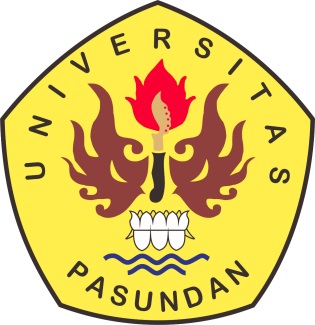 Oleh MUHAMMAD ISKANDAR ZULKARNAINNPM. 168060038MAGISTER PENDIDIKAN MATEMATIKAPROGRAM PASCASARJANAUNIVERSITAS PASUNDAN BANDUNG2018LEMBAR PENGESAHANPENERAPAN MODEL CREATIVE PROBLEM SOLVING BERBANTUAN GEOGEBRA UNTUK MENINGKATKAN KEMAMPUAN PEMECAHAN MASALAH DAN KOMUNIKASI MATEMATIS SERTA MINAT BELAJAR PESERTA DIDIK SMP (Penelitian Kuasi Eksperimen terhadap Peserta Didik Kelas IX SMP Negeri 1 Karangampel, Indramayu) TESISOlehMUHAMMAD ISKANDAR ZULKARNAINNPM. 168060038Tesis ini telah memenuhi persyaratan karya tulis ilmiah yang telah disetujui oleh tim pembimbing serta telah diujikan dalam Sidang Akhir guna memperoleh gelar Magister Pendidikan pada Program Magister Pendidikan Matematika Program Pascasarjana Universitas PasundanBandung,   Juli 2018PERNYATAAN	Dengan ini saya menyatakan bahwa tesis dengan judul “Penerapan Model Creative Problem Solving  Berbantuan GeoGebra untuk Meningkatkan Kemampuan Pemecahan Masalah dan Komunikasi Matematis serta Minat Belajar Peserta Didik SMP” ini beserta seluruh isinya adalah benar-benar karya saya sendiri, dan saya tidak melakukan penjiplakan dengan cara-cara tidak sesuai dengan etika keilmuan yang berlaku dalam masyarakat keilmuan. Atas pernyataan ini, saya siap menanggung resiko/sanksi yang dijatuhkan kepada saya apabila di kemudian hari ditemukan adanya pelanggaran terhadap keilmuan dalam karya saya ini, atau ada klaim dari pihak lain terhadap keaslian karya saya ini”.Bandung, Juli 2018Yang membuat pernyataanMUHAMMAD ISKANDAR ZULKARNAINKATA PENGANTARPuji syukur di panjatkan ke hadirat Allah SWT karena dengan rahmat, karunia, serta taufik dan hidayah-Nya dapat menyelesaikan tesis yang berjudul “Penerapan Model Creative Problem Solving Berbantuan GeoGebra untuk Meningkatkan Kemampuan Pemecahan Masalah dan Komunikasi Matematis serta Minat Belajar Peserta Didik SMP” ini dengan baik meskipun banyak kekurangan di dalamnya. Tesis ini disusun sebagai salah satu syarat untuk menempuh ujian sidang Program Pascasarjana Program Studi Pendidikan Matematika Universitas Pasundan Bandung. Penulis menyadari bahwa tesis ini tidak akan dapat diselesaikan tanpa adanya bantuan dari berbagai pihak baik berupa moril maupun materil. Untuk itu pada kesempatan ini penulis menyampaikan terimakasih kepada yang terhormat:Prof. Dr. H. Didi Turmudzi, M.Si., selaku Pembimbing I dan Direktur Pascasarjana Universitas Pasundang Bandung yang senantiasa memberikan bimbingan dan pengarahan dengan tulus dan penuh kesabaran kepada penulis dalam menyelesaikan tesis ini.Dr. Stanley P. Dewanto, M.Pd., selaku Pembimbing II yang senantiasa meluangkan waktu memberikan bimbingan dan pengarahan tahap demi tahap dengan tulus dan penuh kesabaran kepada penulis dalam menyelesaikan tesis ini.H. Bana G. Kartasasmita, Ph.D., sebagai Ketua Program Magister Pendidikan Matematika Pascasarjana Universitas Pasundan Bandung yang telah memberikan dorongan dan motivasi kepada penulis dalam tesis ini.Seluruh Dosen dan Staf yang telah memberikan ilmu dan bimbingan kepada penulis selama menempuh studi di Magister Pendidikan Matematika Pascasarjana Universitas Pasundan Bandung.Keluarga yang telah memberikan doa dan dorongan moril kepada penulis sehingga dapat menyelesaikan studi.Rekan mahasiswa Magister Pendidikan Matematika Pascasarjana Universitas Pasundan Bandung yang telah memberikan dukungan dan motivasi kepada penulis selama menempuh studi.Semua pihak yang telah memberikan motivasi dan bantuan dalam penyelesaian tesis ini, yang tidak dapat disebutkan satu per satu.Dengan penuh harapan tesis ini dapat berguna bagi peneliti pada khususnya dan dunia pendidikan pada umumnya dalam rangka menambah wawasan serta pengetahuan kita. Disadari sepenuhnya bahwa di dalam tesis ini terdapat kekurangan dan jauh dari kata sempurna. Oleh sebab itu, adanya kritik, saran dan usulan di nanti demi perbaikan tesis di masa yang akan datang, mengingat tidak ada sesuatu yang sempurna tanpa saran yang membangun.
       	Indramayu, Juli 2018PenulisPembimbing I,Prof. Dr. H. M. Didi Turmudzi, M.Si.NIP. 19460927 198502 1 001Pembimbing II,Dr. Stanley P. Dewanto, M.Pd.NIP. 19520311 198011 1 001MengetahuiMengetahuiDirektur PascasarjanaProf. Dr. H. M. Didi Turmudzi, M.Si.NIP. 19460927 198502 1 001Ketua ProgramH. Bana G. Kartasasmita, Ph. D.NIP. 130676130